Class: Primary 2             Numeracy and Maths- Class: Primary 2             Numeracy and Maths- Class: Primary 2             Numeracy and Maths-    Task 1 – WARM UP (TALKING) Task 2-  (WRITTEN TASK)Task 3-  GAME/ JOTTER TASK (WRITTEN TASK)Count in tens off the decade, this means  counting by tens from a number other than a multiple of ten, for example 7, 17, 27, etc. You can do this whilst passing a ball, bouncing a ball or doing a sequence of different actions like head, shoulders knees and toes.  See the download- Place Value Mystery in the place kitchen. Some children may find the reading in this activity a challenge so would need some adult support to follow the task.  However there are many skills  developed from thistask and would be a valuable activity to try! Spoiler alert- the answers are in the end of the document.If you are struggling then  - do this part only . 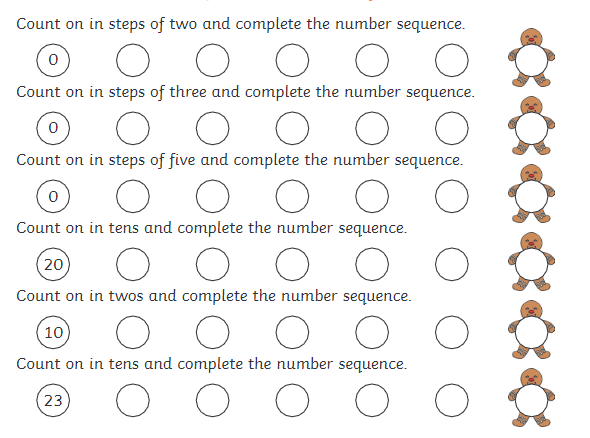  If you have dice you can play this game, with a dice. If you don’t have dice, write numbers 1 –9 on bits of paper and scatter/ turn them over/ or put in a bag or box so you are selecting a number at random. Roll the  dice 3 times  and  record the number for each roll in hundreds, ten and unit column  - you can write this in green jotter. Eg Roll a 6, then a 4, then a 2, your number would be 642, saying ‘Six hundred and forty two’.Take turns to do this with a partner 5 or more times each. Look at your numbers you rolled, who rolled the highest number?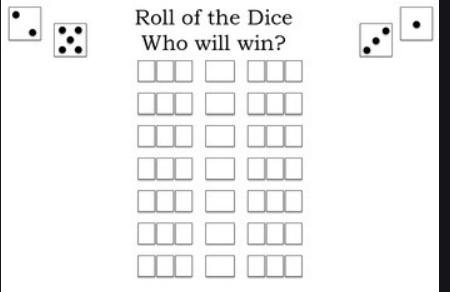 